Les voyelles : A – a – I – i – U – u – O – o – E - e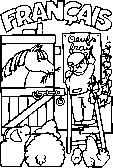 Colorie les voyelles pour aider le chien à rejoindre sa niche.Les voyelles : a – e – i – o - uLis les lettres suivantes :Entoure les voyelles dans les mots :Arbre   -  Ecole  - pomme  - marron – rouge – jaune – Une – La – le – lu – Mirabelle – ami – Michel – chien – niche.Écris la bonne voyelle.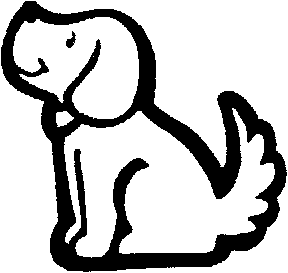 bzbpCqdruwxzbBdR fgqsbPcpqbbxKLdzukcmafgnbBbBmBDVjrqieMJFsTBvbrTUipbuomTyvBjpPqSdFGlOjklmBbbbwxzcvmUIAFrtxublmpqsDBbEUbbbbbfGhjklbMwaxvnbzErtXUIbMpesouFGhjklmwxBbBIlcfsvndqzRDTYHOtsdfghjklvzdkrUBtzncgdqtLkjhluaEBbwcvyrrvntkwcedbqrtrGrtyuLmpoPBbb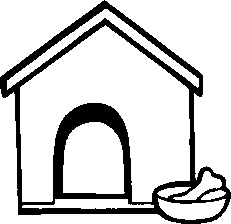 EwcvnuhijrttkjhfdZtAUoOUaoeUOuIAiE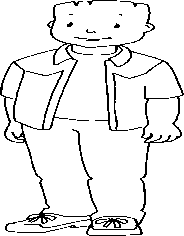 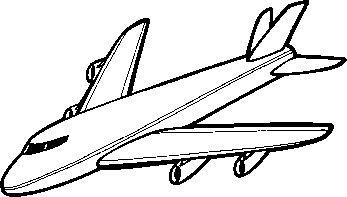 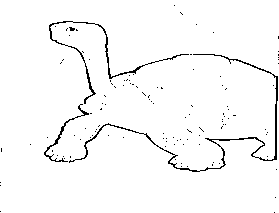 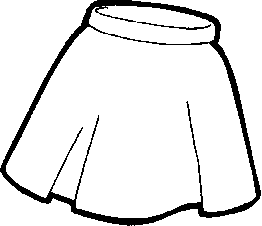 g...rçon… v…ont…rt…ej…p…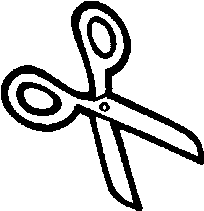 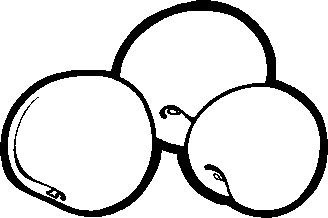 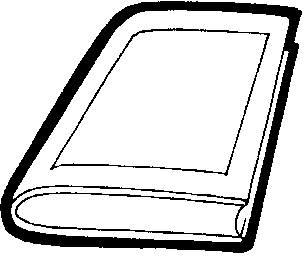 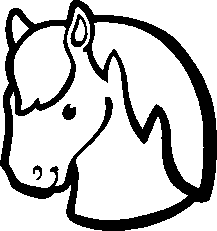 c…seaux…br…c…tl…vr…ch…v…l